Servis - elektromontáže s. r. o.	FAKTURA - DAŇOVÝ DOKLAD č. 210100070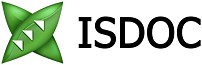 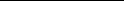 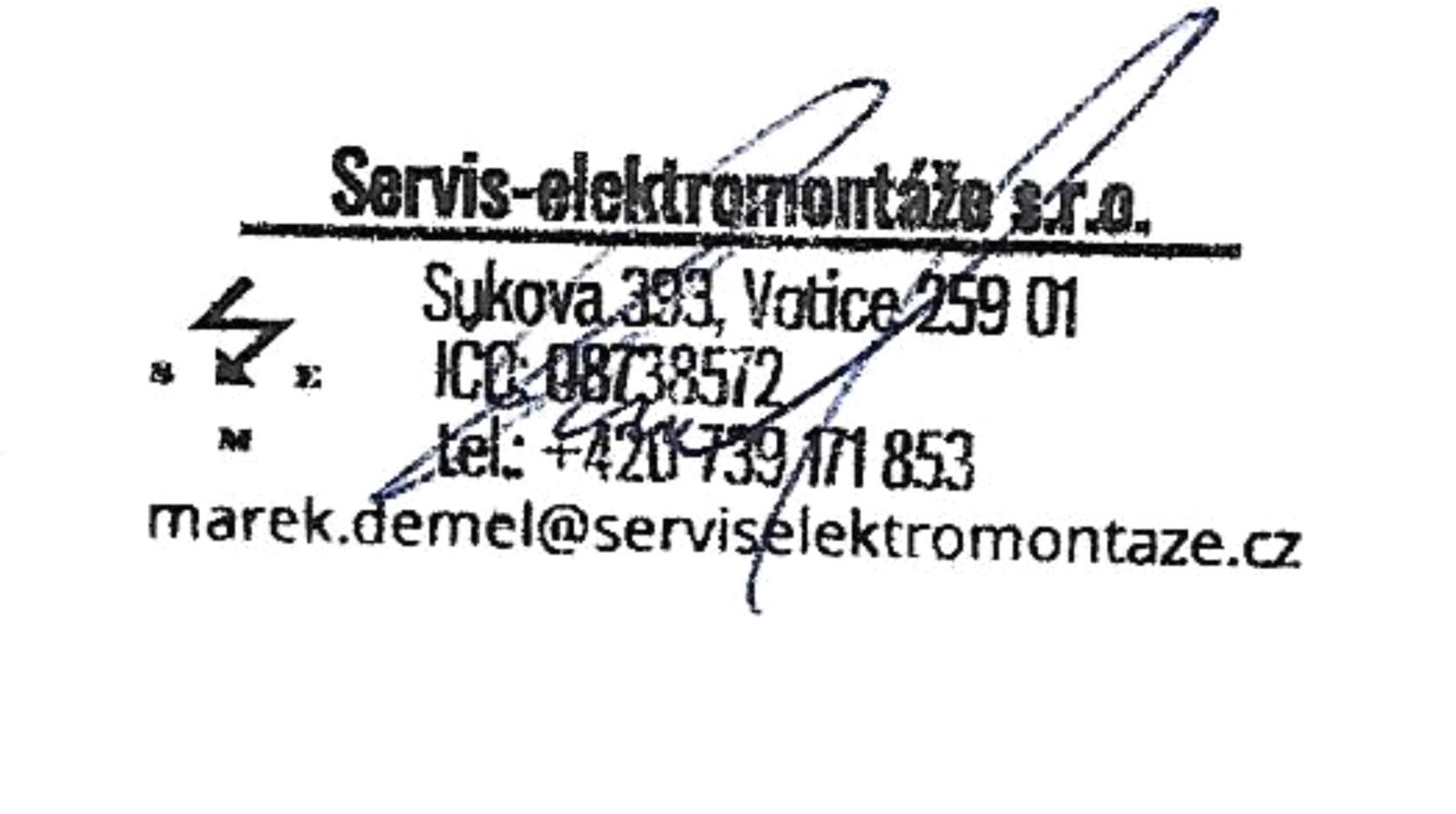 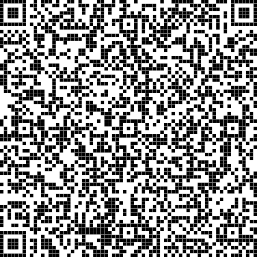 Označení dodávkyMnožstvíMnožstvíJ.cenaSlevaCena %DPHCena %DPHCena %DPHDPHDPHKč Celkem109:Montáž proudových   chráničů2ks165,00330,00330,00330,0021%69,3069,30399,30dvoupólových nn   do   25   A   bez   krytudvoupólových nn   do   25   A   bez   krytudvoupólových nn   do   25   A   bez   krytuMOE286431:PLF6-16/1N/B/0031ks1 067,601 067,601 067,601 067,6021%224,20224,201 291,80Proudové chrániče   6kAProudové chrániče   6kAProudové chrániče   6kAPLF6-10/1N/B/003   Proudové   chrániče1ks1 224,001 224,001 224,001 224,0021%257,04257,041 481,046kA6kA6kA3901A-B41   B   Rámeček   čtyřnásobný,2ks74,19148,38148,38148,3821%31,1631,16179,54svislýsvislýsvislýkryt datový   5014A-A100B2ks59,40118,80118,80118,8021%24,9524,95143,75Keystone   RJ45   Cat   5e   UTP   černý2ks31,2062,4062,4062,4021%13,1013,1075,50Demontáže rozhlasu, repro a starých2h420,00840,00840,00840,0021%176,40176,401 016,40rozvodůrozvodůrozvodůÚprava   datových   rozvodů   v   lištách3h420,001 260,001 260,001 260,0021%264,60264,601 524,60Oprava nového stropu po instalatérech1kpl980,00980,00980,00980,0021%205,80205,801 185,80TANGO   spínač   č.52   3559-A5234   6+6-2ks159,80-319,60-319,60-319,6021%-67,12-67,12-386,72dvojrámecek 3901A-B21H-1ks42,00-42,00-42,00-42,0021%-8,82-8,82-50,82dvojrámecek 3901A-B20B   TANGO-1ks40,40-40,40-40,40-40,4021%-8,48-8,48-48,88Součet položekSoučet položekSoučet položek22 853,7822 853,7822 853,784 799,314 799,3127 653,09CELKEM K ÚHRADĚCELKEM K ÚHRADĚCELKEM K ÚHRADĚ27 653,09Doplnit jističochránič 10/0,03, čtyřrámeček svislý, 2x keystone, 2x dat. krytVystavil:	Marek Demel Číslo zakázky: 21Zak00007Dovolujeme si Vás upozornit, že v případě nedodržení data splatnosti uvedeného na faktuře Vám budeme účtovat úrok z prodlení v dohodnuté, resp. zákonné výši a smluvní pokutu (byla-li sjednána).Doplnit jističochránič 10/0,03, čtyřrámeček svislý, 2x keystone, 2x dat. krytVystavil:	Marek Demel Číslo zakázky: 21Zak00007Dovolujeme si Vás upozornit, že v případě nedodržení data splatnosti uvedeného na faktuře Vám budeme účtovat úrok z prodlení v dohodnuté, resp. zákonné výši a smluvní pokutu (byla-li sjednána).Doplnit jističochránič 10/0,03, čtyřrámeček svislý, 2x keystone, 2x dat. krytVystavil:	Marek Demel Číslo zakázky: 21Zak00007Dovolujeme si Vás upozornit, že v případě nedodržení data splatnosti uvedeného na faktuře Vám budeme účtovat úrok z prodlení v dohodnuté, resp. zákonné výši a smluvní pokutu (byla-li sjednána).Doplnit jističochránič 10/0,03, čtyřrámeček svislý, 2x keystone, 2x dat. krytVystavil:	Marek Demel Číslo zakázky: 21Zak00007Dovolujeme si Vás upozornit, že v případě nedodržení data splatnosti uvedeného na faktuře Vám budeme účtovat úrok z prodlení v dohodnuté, resp. zákonné výši a smluvní pokutu (byla-li sjednána).Doplnit jističochránič 10/0,03, čtyřrámeček svislý, 2x keystone, 2x dat. krytVystavil:	Marek Demel Číslo zakázky: 21Zak00007Dovolujeme si Vás upozornit, že v případě nedodržení data splatnosti uvedeného na faktuře Vám budeme účtovat úrok z prodlení v dohodnuté, resp. zákonné výši a smluvní pokutu (byla-li sjednána).Doplnit jističochránič 10/0,03, čtyřrámeček svislý, 2x keystone, 2x dat. krytVystavil:	Marek Demel Číslo zakázky: 21Zak00007Dovolujeme si Vás upozornit, že v případě nedodržení data splatnosti uvedeného na faktuře Vám budeme účtovat úrok z prodlení v dohodnuté, resp. zákonné výši a smluvní pokutu (byla-li sjednána).Doplnit jističochránič 10/0,03, čtyřrámeček svislý, 2x keystone, 2x dat. krytVystavil:	Marek Demel Číslo zakázky: 21Zak00007Dovolujeme si Vás upozornit, že v případě nedodržení data splatnosti uvedeného na faktuře Vám budeme účtovat úrok z prodlení v dohodnuté, resp. zákonné výši a smluvní pokutu (byla-li sjednána).Doplnit jističochránič 10/0,03, čtyřrámeček svislý, 2x keystone, 2x dat. krytVystavil:	Marek Demel Číslo zakázky: 21Zak00007Dovolujeme si Vás upozornit, že v případě nedodržení data splatnosti uvedeného na faktuře Vám budeme účtovat úrok z prodlení v dohodnuté, resp. zákonné výši a smluvní pokutu (byla-li sjednána).Doplnit jističochránič 10/0,03, čtyřrámeček svislý, 2x keystone, 2x dat. krytVystavil:	Marek Demel Číslo zakázky: 21Zak00007Dovolujeme si Vás upozornit, že v případě nedodržení data splatnosti uvedeného na faktuře Vám budeme účtovat úrok z prodlení v dohodnuté, resp. zákonné výši a smluvní pokutu (byla-li sjednána).Doplnit jističochránič 10/0,03, čtyřrámeček svislý, 2x keystone, 2x dat. krytVystavil:	Marek Demel Číslo zakázky: 21Zak00007Dovolujeme si Vás upozornit, že v případě nedodržení data splatnosti uvedeného na faktuře Vám budeme účtovat úrok z prodlení v dohodnuté, resp. zákonné výši a smluvní pokutu (byla-li sjednána).Doplnit jističochránič 10/0,03, čtyřrámeček svislý, 2x keystone, 2x dat. krytVystavil:	Marek Demel Číslo zakázky: 21Zak00007Dovolujeme si Vás upozornit, že v případě nedodržení data splatnosti uvedeného na faktuře Vám budeme účtovat úrok z prodlení v dohodnuté, resp. zákonné výši a smluvní pokutu (byla-li sjednána).Rekapitulace DPH v Kč:QR Platba+F	Převzal:Ekonomický a informační systém POHODARekapitulace DPH v Kč:QR Platba+F	Převzal:Ekonomický a informační systém POHODARekapitulace DPH v Kč:QR Platba+F	Převzal:Ekonomický a informační systém POHODAZáklad v KčZáklad v KčSazbaDPH v KčCelkem s DPH v KčCelkem s DPH v KčRekapitulace DPH v Kč:QR Platba+F	Převzal:Ekonomický a informační systém POHODARekapitulace DPH v Kč:QR Platba+F	Převzal:Ekonomický a informační systém POHODARekapitulace DPH v Kč:QR Platba+F	Převzal:Ekonomický a informační systém POHODA0,000,000%Rekapitulace DPH v Kč:QR Platba+F	Převzal:Ekonomický a informační systém POHODARekapitulace DPH v Kč:QR Platba+F	Převzal:Ekonomický a informační systém POHODARekapitulace DPH v Kč:QR Platba+F	Převzal:Ekonomický a informační systém POHODA0,000,0010%0,000,000,00Rekapitulace DPH v Kč:QR Platba+F	Převzal:Ekonomický a informační systém POHODARekapitulace DPH v Kč:QR Platba+F	Převzal:Ekonomický a informační systém POHODARekapitulace DPH v Kč:QR Platba+F	Převzal:Ekonomický a informační systém POHODA0,000,0015%0,000,000,00Rekapitulace DPH v Kč:QR Platba+F	Převzal:Ekonomický a informační systém POHODARekapitulace DPH v Kč:QR Platba+F	Převzal:Ekonomický a informační systém POHODARekapitulace DPH v Kč:QR Platba+F	Převzal:Ekonomický a informační systém POHODA22 853,7822 853,7821%4 799,3127 653,0927 653,09Rekapitulace DPH v Kč:QR Platba+F	Převzal:Ekonomický a informační systém POHODARekapitulace DPH v Kč:QR Platba+F	Převzal:Ekonomický a informační systém POHODARekapitulace DPH v Kč:QR Platba+F	Převzal:Ekonomický a informační systém POHODARazítko:Razítko:Razítko:Rekapitulace DPH v Kč:QR Platba+F	Převzal:Ekonomický a informační systém POHODARekapitulace DPH v Kč:QR Platba+F	Převzal:Ekonomický a informační systém POHODARekapitulace DPH v Kč:QR Platba+F	Převzal:Ekonomický a informační systém POHODAStrana 2 dokladu 210100070Strana 2 dokladu 210100070Strana 2 dokladu 210100070